MEDICAL EMERGENCY 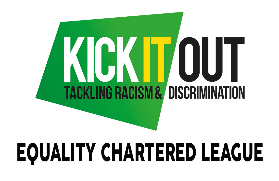 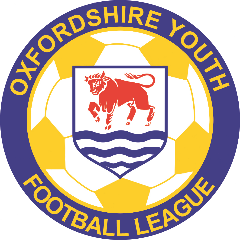 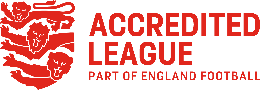 ACTION PLAN (MEAP)[Note for clubs: please complete one form for each venue]All teams should have a first aid kit available at all fixtures, and equipment within the first aid kit should be kept up-to-date and replenished as required.Club Name:Grove ChallengersVenue Address:Grove Recreation Ground, Cane Lane, Grove, Wantage, Oxon,Postcode:OX12 0FLFIRST AIDER / HELPER INFORMATIONFIRST AIDER / HELPER INFORMATIONNameMobile NumberJohn Newton07769 332156Andy Montgomery07884 262592Chris Munday07950 336457Jason Tompkins07925 060999FIRST AID EQUIPMENT AND FACILITYFIRST AID EQUIPMENT AND FACILITYITEMLOCATIONDefibrillator *Within the clubhouse, accessible at all training and matchesFirst Aid RoomAs aboveACCESS ROUTESACCESS ROUTESAmbulance to pitchVia cane lane or Wasborough field if playing on thereAmbulance to First Aid RoomVia Cane Lane (key to memorial gates available in the clubhouse)* if no defibrillator on site, please give location of nearest one to venue* if no defibrillator on site, please give location of nearest one to venueOTHER INFORMATIONOTHER INFORMATIONNearest hospital address (with A&E Dept) inc contact no.John Radcliffe Hospital, Headley Way, Headington, Oxford, OX3 9DUDirections to hospitalVia A338 north out of Grove, then at Frilford traffic lights turn right onto A415.  At Marcham interchange merge onto the A34 slip road to Oxford.  Take the exit Hinksey Hill interchange then follow the signs to Headington hospitals.Journey time40 minutesNearest Walk-in Centre addressAbingdon Minor Injuries, Marcham Road, Abingdon, OX14 1AG